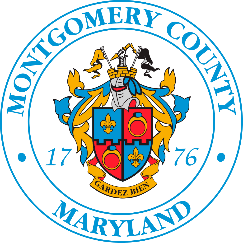 PACE – Position and Career Education SystemGrowth Opportunities for Montgomery County Employees	Career development is most effective when employees actively make their own career decisions and personally commit to achieving their objectives. To help employees reach these goals, the County actively supports individuals in their development efforts through Position and Career Education (PACE) System assignments.PACE assignments offer employees an opportunity to voluntarily assume different or additional responsibilities outside of their current class specification; advance career potential and increase job enrichment; and support career development. Employees individually and independently seek opportunities for PACE assignments either in their departments or in other departments throughout the County. Human Resources Specialists in the OHR Recruitment and Selection Division are available to provide guidance on this process.Once an employee has found a potential assignment and an agreement has been made, a PACE contract must be prepared and signed by all stakeholders. Employee Duties and Responsibilities, Supervisor’s Responsibilities, Commencement and Completion of Assignment, Rights to Termination as well as signatures are all spelled out in the PACE contract. Duration of the total contract will not exceed one year.The PACE contract/assignment will not be considered a basis in a reclassification justification or request for promotional pay. At the time of the expiration of the PACE contract, the employee will resume the duties that fall within their current job classification. Employees should feel free to include a PACE assignment experience on their resume.Career development does not, in itself, create job openings or guarantee promotions or reassignments. It can, however, help individuals develop both personally and professionally, while enhancing their ability to contribute to Montgomery County.For more information or for a sample, PACE contract, please see below or contact any of the Human Resources Specialist in the OHR Recruitment and Selection Division. Please send completed PACE agreement through the Human Resources Specialist for your department.PACE ContractPosition and Career Education SystemThis contract is entered into by ___________________ and the Director of the Office of Human Resources for the period from _________________ to ___________________.Employee’s ResponsiblyMs./Mr. __________________  agrees to assume added duties and responsibilities beyond his/her present job classification for the purpose of gaining experience outside of his/her present position. Specific duties and responsibilities are as follows:•	•	•	•	Ms./Mr.__________________ understands that the duties enumerated above will not be considered a basis in reclassification justification or requests, or requests for acting promotional pay. Ms./Mr.__________________ understands that an evaluation of his/her performance will be conducted by the PACE supervisor, based on the job responsibilities of the PACE contract. Ms./Mr.______________ understands that at the expiration of this contract he/she will resume the duties which fall within his/her current job classification.Supervisor’s Responsibility The supervisor agrees to aid Ms./Mr.__________________ in acquiring agreed upon experience through counseling, training and evaluations. Ms./Mr. ____________________ will be evaluated on at least a bi-monthly basis.It is the responsibility of the Supervisor to provide a final written evaluation of Ms./Mr. __________________  at the termination of the agreement.Commencement and CompletionThis contract will commence when all parties have signed this contract. Ms./Mr._________will work ___ hours per week for ___ months.  If all parties agree, this contract may be extended.  Duration of the total contract will not exceed one year.Ms./Mr.___________________'s payroll and personnel status will not be affected, and upon termination of this contract, he/she will automatically resume the normal duties which fall within his/her job classification.  There will be no change in the Department's financial responsibility.Rights to TerminationThis contract may be terminated at any time prior to completion by any of the parties involved.  It is understood and accepted that termination of this contract by Ms. /Mr. __________________ is not a grievable issue. Termination by the supervisor is grievable if Ms./Mr._________________ can show that the action taken was arbitrary, capricious and/or discriminatory.Signatures/Approval	                                          	Date____________________________________________________    _________Employee's signature____________________________________________________    _________(Current) Supervisor's signature____________________________________________________    _________(PACE) Supervisor’s signature____________________________________________________    _________Department Director's signature____________________________________________________    _________Director, Office of Human ResourcesREV. 9-2016